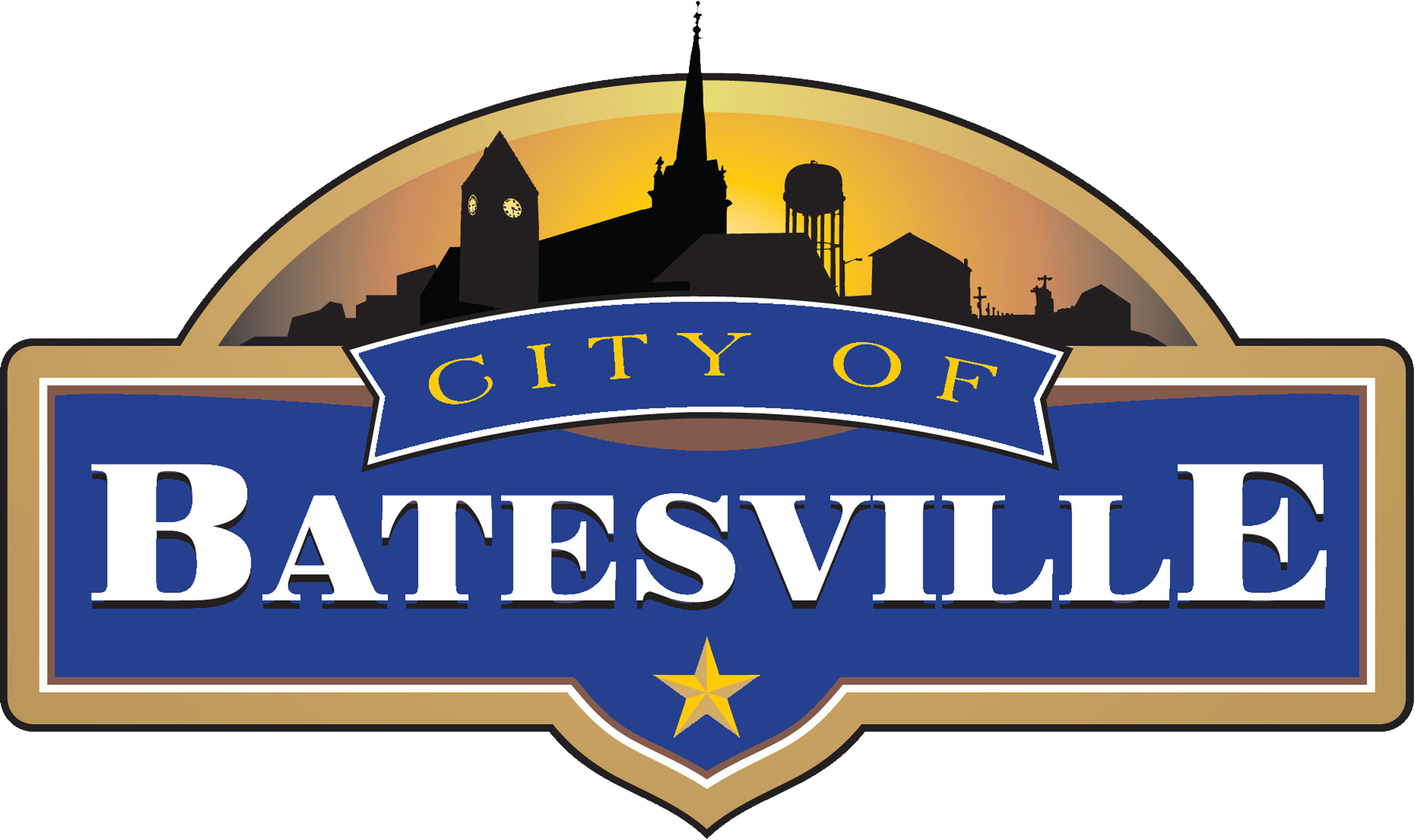 November 16, 2021Road Construction UpdatesWeek of November 15thBATESVILLE, Ind. –Rohe Construction schedule includes:A crew will be milling and paving on Walnut St. starting Wednesday, November 17th between Kipper St and Boehringer. Drivers are to be cautious as Walnut St. will be down to one lane. The project should be completed by the end of the week. Please remember to use caution when approaching the flagger. 